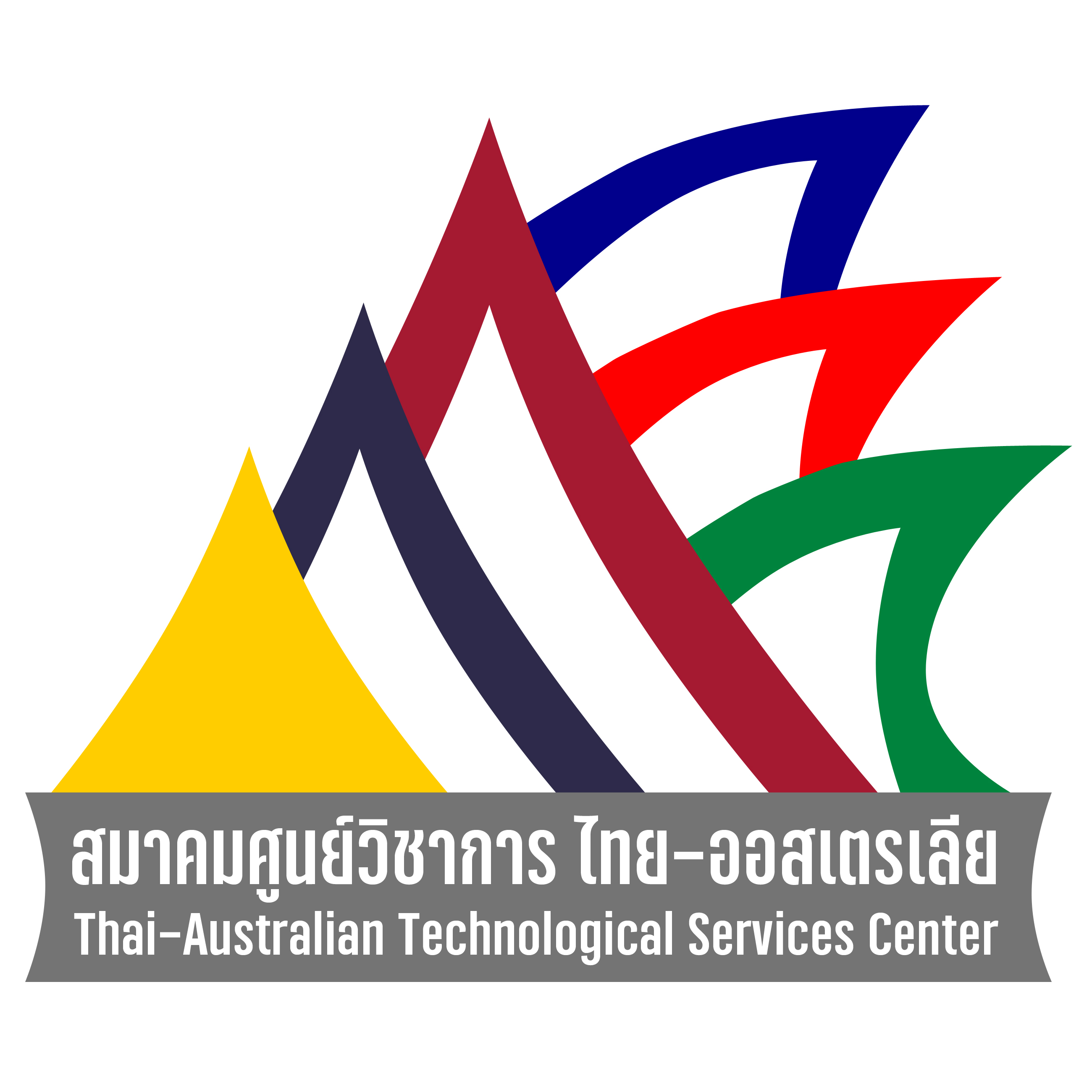 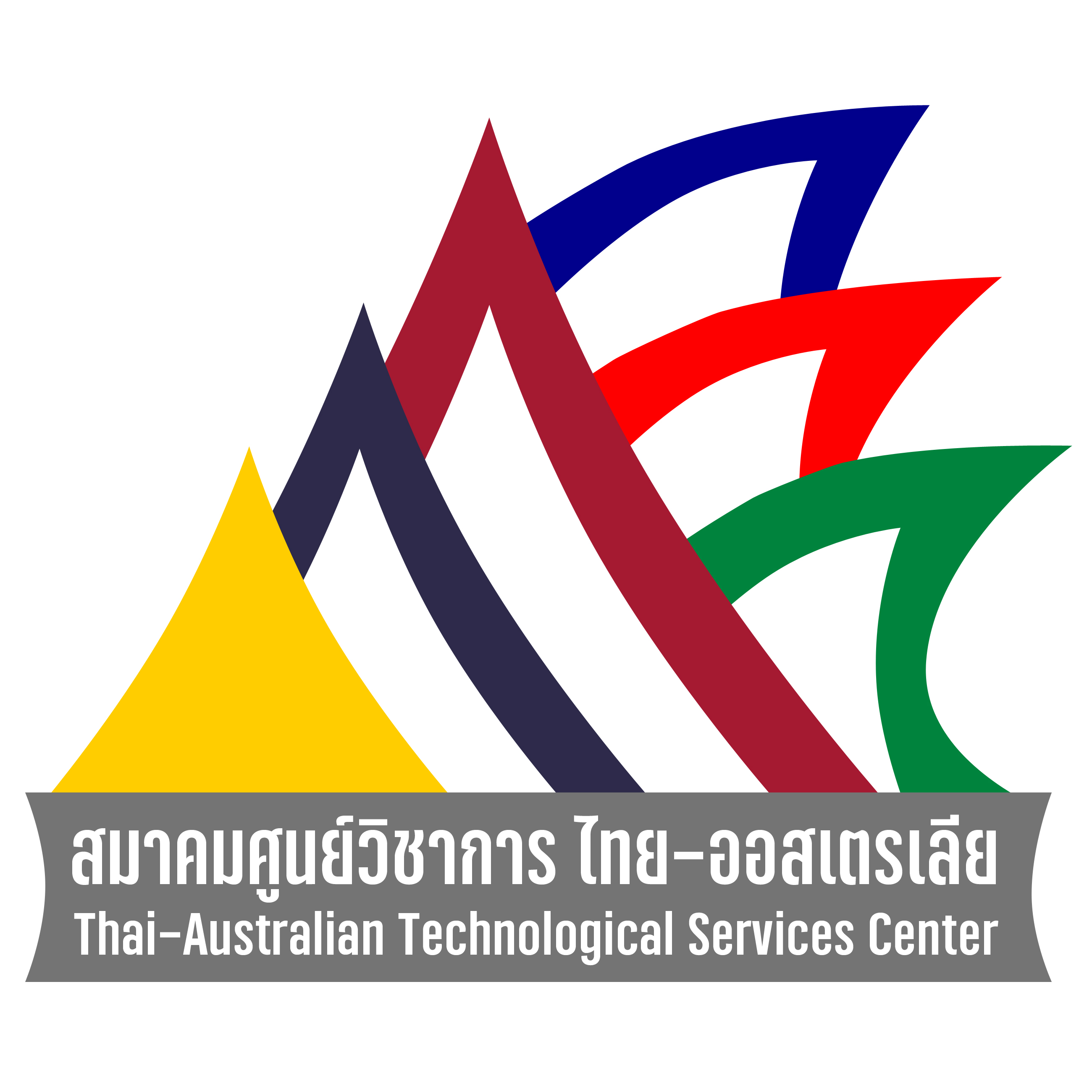 เลขที่ 6 สุขุมวิท ซอย 12 แขวงคลองเตย เขตคลองเตย กรุงเทพฯ 10110 								วันที่  25 พฤศจิกายน พ.ศ. 2565เรื่อง 	เชิญประชุมใหญ่สามัญประจำปี พ.ศ. 2565เรียน 	สมาชิกสมาคมศูนย์วิชาการไทย-ออสเตรเลีย	ด้วยสมาคมศูนย์วิชาการไทย-ออสเตรเลียจะจัดการประชุมใหญ่สามัญประจำปี พ.ศ. 2565 ในวันอาทิตย์ที่  25 ธันวาคม พ.ศ. 2565  ณ ห้องประชุมเสมือน ผ่านแอพพลิเคชันซูม (Zoom) โดยมีกำหนดการประชุมดังนี้	09:00 น.   เปิดห้องประชุมเสมือนผ่านแอพพลิเคชันซูม 09:30 น.   เริ่มการประชุมประชุมใหญ่สามัญประจำปี พ.ศ.2565  มีวาระการประชุมดังนี้			1.  รับรองรายงานการประชุมใหญ่สามัญประจำปี พ.ศ. 2564			2.  รายงานงบดุลการเงินของสมาคมฯ  ณ วันที่ 31 มีนาคม 2565     			3.  รับรองผู้ตรวจสอบบัญชีของสมาคมฯ			4.  รายงานการดำเนินงานของสมาคมฯ: พฤศจิกายน 2564-ตุลาคม 2565			5.  เรื่องอื่นๆ10:30 น.   การบรรยายพิเศษเรื่อง “Data Management of Waste Electrical and Electronic Equipment” โดย รศ. ดร.สุทธา ขาวเธียร ผู้อำนวยการศูนย์ความเป็นเลิศด้านการจัดการสารและของเสียอันตราย (ศสอ.) จุฬาลงกรณ์มหาวิทยาลัย 12:00 น.   ปิดประชุม	จึงขอเรียนเชิญสมาชิกสมาคมศูนย์วิชาการไทย-ออสเตรเลีย ทุกท่านเข้าร่วมการประชุมตามกำหนดการข้างต้น  และโปรดยืนยันการเข้าร่วมประชุมโดยกรอกฟอร์มการแจ้งความจำนงได้ที่แบบฟอร์ม https://forms.gle/yuqiAvMctjFRtjpUA   หากมีข้อสอบถาม โปรดส่งอีเมลไปที่ tatsc.or.th@gmail.com ขอแสดงความนับถือ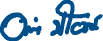 (ผศ. ดร.อัครา ประโยชน์) นายกสมาคมศูนย์วิชาการไทย-ออสเตรเลีย